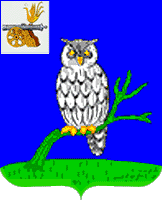 СЫЧЕВСКАЯ РАЙОННАЯ ДУМАР Е Ш Е Н И Еот 27 июля 2017 года                                                                                   № 122Об утверждении Положения об Общественном совете муниципального образования «Сычевский район» Смоленской областиВ соответствии с федеральными законами от 6 октября 2003 года № 131-ФЗ «Об общих принципах организации местного самоуправления в Российской Федерации», от 21 июля 2014 года № 212-ФЗ «Об основах общественного контроля в Российской Федерации», руководствуясь Уставом муниципального образования «Сычевский район» Смоленской областиСычевская районная Дума РЕШИЛА:1. Утвердить прилагаемое Положение об Общественном совете муниципального образования «Сычевский район» Смоленской области.2. Настоящее решение вступает в силу со дня его официального обнародования.УТВЕРЖДЕНОрешением Сычевской районной Думыот 27 июля 2017года № 122ПОЛОЖЕНИЕоб Общественном совете муниципального образования «Сычевский район» Смоленской области 1. Общие положения1.1. Общественный совет муниципального образования «Сычевский район» Смоленской области (далее – Общественный совет) является постоянно действующим коллегиальным органом, члены которого осуществляют свою деятельность на общественных началах.1.2. Общественный совет формируется на основе добровольного участия в его деятельности граждан Российской Федерации.1.3. В своей деятельности Общественный совет руководствуется Конституцией Российской Федерации, федеральными конституционными законами, федеральными законами, иными нормативными правовыми актами Российской Федерации, Уставом Смоленской области, законами и иными нормативными правовыми актами Смоленской области, Уставом муниципального образования «Сычевский район» Смоленской области, а также настоящим Положением.1.4. Общественный совет является субъектом общественного контроля.1.5. Общественный совет не является юридическим лицом и не подлежит государственной регистрации.1.6. Местонахождение Общественного совета: 215280, Смоленская область,    г. Сычевка, пл. Революции, д. 1.2. Цели, задачи и полномочия Общественного совета2.1. Общественный совет призван обеспечить согласование интересов жителей муниципального образования, некоммерческих организаций и органов местного самоуправления муниципального образования «Сычевский район» Смоленской области, а также их взаимодействие для решения наиболее важных вопросов экономического и социального развития муниципального образования «Сычевский район» Смоленской области, учета потребностей и интересов граждан, защиты прав и свобод граждан, прав и законных интересов некоммерческих организаций, развития демократических институтов путем:2.1.1. привлечения граждан и некоммерческих организаций к реализации стратегии социально-экономического развития муниципального образования;2.1.2. выдвижения и поддержки гражданских инициатив;2.1.3. осуществления общественного контроля за деятельностью органов местного самоуправления, организаций, осуществляющих отдельные публичные полномочия, расположенных на территории муниципального образования, в соответствии с действующим законодательством;2.1.4. выработки рекомендаций органам государственной власти, органам местного самоуправления, организациям, осуществляющим отдельные публичные полномочия;2.1.5. изучения и обобщения общественного мнения по наиболее важным для жителей муниципального образования вопросам;2.1.6. взаимодействия и сотрудничества с Общественной палатой Смоленской области, общественными советами при органах государственной власти, общественными советами других муниципальных образований;2.1.7. содействия созданию открытого информационного пространства для взаимодействия органов местного самоуправления, некоммерческих организаций;2.1.8. решения иных задач, установленных федеральным законодательством, законодательством Смоленской области и правовыми актами муниципального образования «Сычевский район» Смоленской области (далее – муниципальное образование).2.2. Общественный совет для выполнения поставленных перед ним задач вправе:2.2.1. проводить заседания с участием граждан, представителей некоммерческих организаций, органов государственной власти, органов местного самоуправления;2.2.2. создавать комиссии, рабочие группы, в том числе с привлечением специалистов и экспертов;2.2.3. обращаться в установленном порядке за получением необходимых материалов и информации в органы государственной власти, органы местного самоуправления и организации;2.2.4. направлять Главе муниципального образования муниципального образования «Сычевский район» Смоленской области (далее – Глава муниципального образования) предложения по решению наиболее важных вопросов экономического и социального развития муниципального образования.3. Структура, состав и члены Общественного совета3.1. Общественный совет формируется в составе 6 человек, в который входят, в том числе, председатель и секретарь Общественного совета.3.2. Общественный совет формируется таким образом, чтобы была исключена возможность возникновения конфликта интересов.3.3. Членами Общественного совета могут быть граждане Российской Федерации, достигшие возраста восемнадцати лет.3.4. Членами Общественного совета не могут быть:3.4.1. лица, замещающие государственные должности Российской Федерации и государственные должности Смоленской области, муниципальные должности, лица, замещающие должности федеральной государственной службы, должности государственной гражданской службы Смоленской области, должности муниципальной службы, а также лица, замещающие выборные должности в органах местного самоуправления;3.4.2. лица, признанные ограниченно дееспособными, недееспособными на основании решения суда;3.4.3. лица, имеющие непогашенную или неснятую судимость;3.4.4. лица, имеющие гражданство другого государства (других государств), вид на жительство или иной документ, подтверждающий право на постоянное проживание гражданина Российской Федерации на территории иностранного государства;3.4.5. другие лица, которые в соответствии с Федеральным законом «Об Общественной палате Российской Федерации не могут быть членами Общественной палаты Российской Федерации.3.5. Члены Общественного совета осуществляют свою деятельность на общественных началах.3.6. Члены Общественного совета принимают личное участие в работе Общественного совета, комиссий, рабочих групп Общественного совета, в состав которых они включены.3.7. Члены Общественного совета вправе свободно высказывать свое мнение по любому вопросу деятельности Общественного совета, комиссий, рабочих групп Общественного совета.3.8. Члены Общественного совета при осуществлении своей деятельности не связаны решениями некоммерческих или иных организаций.3.9. Члены Общественного совета обязаны соблюдать законодательство Российской Федерации.3.10. Датой начала срока полномочий членов Общественного совета является дата начала срока полномочий Общественного совета.Полномочия членов Общественного совета прекращаются с даты прекращения полномочий Общественного совета, а также досрочно в следующих случаях:3.10.1. подачи ими заявления о выходе из состава Общественного совета;3.10.2 неспособности их по состоянию здоровья участвовать в работе Общественного совета;3.10.3. систематического (не менее 3 раз подряд) отсутствия без уважительных причин на заседаниях Общественного совета, рабочих групп Общественного совета;3.10.4. выявления оснований, установленных в пункте 3.4 настоящего Положения;3.10.5. смерти члена Общественного совета.3.11. Полномочия члена Общественного совета приостанавливаются в случае:3.11.1. предъявления ему в порядке, установленном уголовно-процессуальным законодательством Российской Федерации, обвинения в совершении преступления;3.11.2. назначения ему административного наказания в виде административного ареста;3.11.3. регистрации его в качестве кандидата на выборную должность в органе государственной власти или органе местного самоуправления.4. Порядок образования Общественного совета 4.1. Правом на выдвижение кандидатов в члены Общественного совета обладают некоммерческие организации.4.2. К выдвижению кандидатов в члены Общественного совета не допускаются некоммерческие организации, которые в соответствии с Федеральным законом от 4 апреля 2005 года № 32-ФЗ «Об Общественной палате Российской Федерации» не могут выдвигать кандидатов в члены Общественной палаты Российской Федерации.4.3. Выдвижение в соответствии с положениями настоящего раздела кандидатов в члены Общественного совета некоммерческими организациями осуществляется по решению их коллегиальных органов, обладающих соответствующими полномочиями в силу закона или в соответствии с уставами этих организаций, а при отсутствии коллегиальных органов – по решению иных органов, обладающих в силу закона или в соответствии с уставами этих организаций правом выступать от имени этих организаций.Выдвижение кандидатов в члены Общественного совета осуществляется не позднее тридцати дней со дня опубликования на официальном сайте Администрации муниципального образования «Сычевский район» Смоленской области в информационно-телекоммуникационной сети «Интернет» сообщения о начале формирования Общественного совета.4.4. Каждая некоммерческая организация, деятельность которой составляет не менее одного года, вправе предложить одного кандидата в каждую из частей состава Общественного совета, определенных в пунктах 4.5 – 4.7 настоящего Положения.4.5. Одна треть состава Общественного совета утверждается Сычевской районной Думой по представлению организаций, указанных в пункте 4.1 настоящего Положения, не позднее 10 дней со дня истечения срока подачи предложений некоммерческих организаций о выдвижении кандидатов в члены Общественного совета.4.6. Одна треть состава Общественного совета утверждается Главой муниципального образования «Сычевский район» Смоленской области по представлению организаций, указанных в пункте 4.1 настоящего Положения, не позднее 10 дней со дня истечения срока подачи предложений некоммерческих организаций о выдвижении кандидатов в члены Общественного совета.4.7. Члены Общественного совета, утвержденные Сычевской районной Думой, и члены Общественного совета, утвержденные Главой муниципального образования «Сычевский район» Смоленской области, определяют в соответствии с установленной ими процедурой состав остальной одной трети членов Общественного совета из числа кандидатур, представленных организациями, указанными в пункте 4.1 настоящего Положения, не позднее семи дней со дня истечения срока, предусмотренного пунктами 4.5 и 4.6 настоящего Положения.4.8. Общественный совет является правомочным, если в его состав вошло более трех четвертых установленного настоящим Положением числа членов Общественного совета. Первое заседание Общественного совета, образованного в правомочном составе, должно быть проведено не позднее чем через десять дней со дня истечения срока полномочий членов Общественного совета действующего состава.4.9. Срок полномочий членов Общественного совета составляет три года и исчисляется со дня первого заседания Общественного совета нового состава. Со дня первого заседания Общественного совета нового состава полномочия членов Общественного совета действующего состава прекращаются.4.10. Не позднее чем за один месяц до истечения срока полномочий членов Общественного совета Администрация муниципального образования «Сычевский район» Смоленской области размещает на официальном сайте Администрации муниципального образования «Сычевский район» Смоленской области в информационно-телекоммуникационной сети «Интернет» информацию о начале процедуры формирования нового состава Общественного совета, установленной пунктами 4.1 – 4.7 настоящего Положения.5. Организация деятельности Общественного совета5.1. На первом организационном заседании Общественного совета члены Общественного совета открытым голосованием простым большинством голосов (от числа присутствующих членов Общественного совета) избирают председателя Общественного совета, который после избрания продолжает вести организационное заседание, и секретаря Общественного совета.5.2. На первом заседании Общественного совета в соответствии с действующим законодательством и настоящим Положением утверждается Регламент Общественного совета, которым устанавливаются:5.2.1. порядок участия членов Общественного совета в его деятельности;5.2.2. полномочия, порядок формирования комиссий, рабочих групп Общественного совета;5.2.3. порядок привлечения к работе Общественного совета заинтересованных лиц и формы их взаимодействия с Общественным советом;5.2.4. иные вопросы внутренней организации и порядка деятельности Общественного совета.5.3. Заседания Общественного совета проводятся в соответствии с планом работы, утвержденным Общественным советом, но не реже 2 раз в год.Внеочередные заседания Общественного совета созываются председателем Общественного совета, в том числе по предложению не менее одной третьей членов Общественного совета.При необходимости заседания Общественного совета могут быть выездными.5.4. Заседание Общественного совета считается правомочным, если на нем присутствует большинство от установленного числа его членов.5.5. На заседании Общественного совета председательствует его председатель. В случае отсутствия председателя его полномочия могут быть возложены решением Общественного совета на другого члена Общественного совета.В случае отсутствия секретаря его полномочия могут быть возложены решением Общественного совета на другого члена Общественного совета.5.6. Решения Общественного совета принимаются большинством голосов присутствующих на заседании членов Общественного совета. При равенстве голосов голос председателя (председательствующего) является решающим.5.7. Председатель Общественного совета:5.7.1. осуществляет руководство деятельностью Общественного совета;5.7.2. председательствует на заседании Общественного совета и организует его работу;5.7.3. представляет Общественный совет в государственных органах, органах местного самоуправления и иных организациях;5.7.4. утверждает повестку заседания Общественного совета;5.7.5. назначает дату заседания Общественного совета;5.7.6. дает членам Общественного совета поручения по вопросам, отнесенным к компетенции Общественного совета;5.7.7. осуществляет контроль за исполнением плана работы Общественного совета, подписывает протоколы заседания Общественного совета.5.8. Секретарь Общественного совета:5.8.1. осуществляет подготовку материалов для рассмотрения на заседании Общественного совета;5.8.2. выполняет поручения председателя Общественного совета;5.8.3. отвечает за ведение делопроизводства Общественного совета, ведение протокола заседания Общественного совета;5.8.4. оповещает членов Общественного совета и лиц, участвующих в заседании Общественного совета, о времени и месте заседания, проверяет их явку, знакомит с материалами по вопросам, вынесенным на рассмотрение Общественного совета;5.8.5. осуществляет подготовку и оформление проектов решений, принимаемых Общественным советом по результатам рассмотрения соответствующего вопроса на заседании;5.8.6. обеспечивает вручение копий решений и протоколов заседаний Общественного совета;5.8.7. изготавливает и подписывает протокол заседания Общественного совета.5.9. Члены Общественного совета осуществляют следующие функции:5.9.1. участвуют в заседании Общественного совета и его подготовке, заседаниях комиссий, рабочих групп Общественного совета;5.9.2. предварительно до заседания Общественного совета знакомятся с материалами по вопросам, выносимым на его рассмотрение;5.9.3. вносят предложения об отложении рассмотрения вопроса и о запросе дополнительных материалов по нему;5.9.4. вносят предложения по совершенствованию работы Общественного совета;5.9.5. участвуют в обсуждении решений, принимаемых Общественным советом по рассматриваемым вопросам, и голосуют при их принятии;5.9.6. выполняют поручения председателя Общественного совета.5.10. Решения Общественного совета отражаются в протоколах его заседаний, копии которых представляются членам Общественного совета по их требованию. Члены Общественного совета, не согласные с решением Общественного совета, вправе изложить свое особое мнение, которое в обязательном порядке вносится в протокол заседания.5.11. Протоколы заседаний Общественного совета подписываются председателем и секретарем либо иными членами Общественного совета, на которых решением Общественного совета возложены полномочия председателя и секретаря. Срок изготовления и подписания решения и протокола – 3 рабочих дня со дня принятия решения.Решения Общественного совета носят рекомендательный характер.Протокол заседания Общественного совета (выписка из прокола) в течение 1 рабочего дня со дня его изготовления и подписания направляется всем заинтересованным лицам.С протоколом вправе знакомиться и снимать с него копии каждый из членов Общественного совета, а также лица, принимающие участие в работе Общественного совета в соответствии с настоящим Положением.5.12. Общественный совет вправе образовывать комиссии.В состав комиссий Общественного совета входят члены Общественного совета. Порядок формирования и работы комиссий Общественного совета определяются Регламентом Общественного совета.Для изучения и подготовки к рассмотрению вопросов и выработки рекомендаций по основным направлениям деятельности Общественного совета могут создаваться рабочие группы. В состав рабочих групп Общественного совета могут входить члены Общественного совета, представители некоммерческих организаций, иные граждане, привлеченные к работе Общественного совета.5.13. Член Общественного совета имеет удостоверение члена Общественного совета ( далее - удостоверение), являющееся документом, подтверждающим его полномочия. Член Общественного совета пользуется удостоверением в течение всего срока своих полномочий.Удостоверение подписывается председателем Сычевской районной Думы. Образец удостоверения и его описание утверждаются Общественным советом.   Удостоверения вручаются членам Общественного совета, как правило, на первом заседании Общественного совета. 6. Обеспечение деятельностиОбщественного совета6.1. Организационно-техническое обеспечение деятельности Общественного совета осуществляется Администрацией муниципального образования «Сычевский район» Смоленской области.6.2. Информация о деятельности Общественного совета, в том числе протоколы заседаний Общественного совета, размещаются Администрацией муниципального образования «Сычевский район» Смоленской области на официальном сайте Администрации муниципального образования «Сычевский район» Смоленской области в информационно-телекоммуникационной сети «Интернет».7. Порядок формирования Общественного совета первого состава7.1. Глава муниципального образования «Сычевский район» Смоленской области в течение десяти дней со дня вступления в силу решения об утверждении настоящего Положения инициирует процедуру формирования Общественного совета первого состава путем опубликования на официальном сайте Администрации муниципального образования «Сычевский район» Смоленской области в информационно-телекоммуникационной сети «Интернет» информации о начале формирования Общественного совета первого состава. Некоммерческие организации приступают к выдвижению кандидатов и представлению в соответствующие органы местного самоуправления со дня инициирования Главой муниципального образования «Сычевский район» Смоленской области процедуры формирования Общественного совета первого состава.7.2. Дальнейшая процедура формирования Общественного совета первого состава осуществляется в соответствии с разделом 4 настоящего Положения.7.3. К выдвижению кандидатов в члены Общественного совета первого состава не допускаются некоммерческие организации, зарегистрированные менее чем за один год до вступления в силу решения об утверждении настоящего Положения.Глава муниципального образования «Сычевский район» Смоленской области Председатель Сычевской районной Думы ______________________         Е.Т.Орлов_____________________    М.А.Лопухова